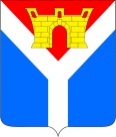 АДМИНИСТРАЦИЯ УСТЬ-ЛАБИНСКОГО ГОРОДСКОГО ПОСЕЛЕНИЯ  УСТЬ-ЛАБИНСКОГО РАЙОНА П О С Т А Н О В Л Е Н И Еот 07.12.2020                                                                                             № 887город Усть-ЛабинскО внесении изменений в постановление администрации Усть-Лабинского городского поселения Усть-Лабинского района от 25 декабря 2019 года № 1013 «Об утверждении муниципальной программы «Противодействие
коррупции на территории Усть-Лабинского городского поселения Усть-Лабинского района»В соответствии с Федеральным законом от 06 октября 2003 года
№131-ФЗ «Об общих принципах организации местного самоуправления в Российской Федерации», Федеральным законом от 25 декабря 2008 г. № 273-ФЗ «О противодействии коррупции», на основании решения Совета Усть-Лабинского городского поселения Усть-Лабинского района от 26 ноября 2020 года № 4 протокол 24 «О внесении изменений в решение Совета Усть-Лабинского городского поселения Усть-Лабинского района от 12 ноября 2019 года № 2 «Об утверждении бюджета Усть-Лабинского городского поселения Усть-Лабинского района на 2020 год» п о с т а н о в л я ю:Внести в постановление администрации Усть-Лабинского городского поселения Усть-Лабинского района от 25 декабря 2019 года № 1013 «Об утверждении муниципальной программы «Противодействие коррупции на территории Усть-Лабинского городского поселения Усть-Лабинского района» следующие изменения:В приложении к постановлению: Строку «Целевые показатели (индикаторы)» паспорта муниципальной программы изложить в следующей редакции:«													    »2) Строку «Объем средств бюджета городского поселения и иных финансовых ресурсов на реализацию муниципальной программы» паспорта муниципальной программы изложить в следующей редакции:«	»3) Пункт 1.4 исключить.1.2. Приложения № 2 и 3 к муниципальной программе «Противодействие коррупции на территории Усть-Лабинского городского поселения Усть-Лабинского района исключить.2. Отделу по общим и организационным вопросам администрации
Усть-Лабинского городского поселения Усть-Лабинского района (Владимирова) разместить настоящее постановление на официальном сайте администрации Усть-Лабинского городского поселения Усть-Лабинского района в информационно-телекоммуникационной сети Интернет.3. Настоящее постановление вступает в силу со дня подписания.ГлаваУсть-Лабинского городского поселения Усть-Лабинского района						       С.А.ГайнюченкоЦелевые показатели (индикаторы)Организация и проведение совещаний с муниципальными служащими администрации Усть-Лабинского городского поселения Усть-Лабинского района по актуальным вопросам применения законодательства Российской Федерации о противодействии коррупции;Организация и проведение совещаний с муниципальными служащими администрации Усть-Лабинского городского поселения Усть-Лабинского района и руководителями муниципальных учреждений по вопросам исполнения обязанностей по предоставлению сведений о доходах, расходах и обязанностях имущественного характера;Выполнение иных мероприятий муниципальной программы, предусмотренных приложением № 1 к муниципальной программе «Противодействие
коррупции на территории Усть-Лабинского городского поселения Усть-Лабинского района»Объем средств
бюджета городского
поселения и иных
финансовых ресурсов
на реализацию
муниципальной
программыРеализация мероприятий муниципальной программы не требует финансовых затрат